19th March 2021Dear Parents, Carers and ChildrenAfter the Easter Holiday School Times from 12th April 2021Now things are beginning to get back to some sort of normal we will be changing the school day to look more like it used to although some things we will keep as they have worked well. School Times: School gates open for children to come into class 8.30am-8.40am.Home time will remain staggered:  Surnames A-M 2.50pm   N-Z 3pm.The safety of children and staff remains our upmost priority.There are some things I need you to continue to do to keep us all as safe as possible:Please do not come to school if your child or a member of your household is displaying symptoms of Coronavirus.Coming to schoolOnly one adult is to accompany/collect your child from school.Year 6 children may continue to walk to and from school by themselves.Be on time and keep to your allocated collection times. Make medical appointments outside of school hours. Children will remain in their class groups throughout the school day.Do your part by keeping 2 metres apartKeep to the left of the two metres white distance spots around school.If there is a confirmed case of Covid-19 within the class, the class will be told to isolate at home. Thank you for your continued support,Yours faithfullyMrs J Smith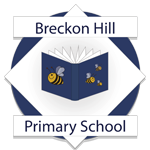 Breckon Hill Primary SchoolBreckon Hill RoadMiddlesbroughTS4 2DSTel: 01642 243044Headteacher: Mrs J Smithe-mail: contact@breckonhillprimary.co.ukwebsite: www.breckonhillprimary.co.uk